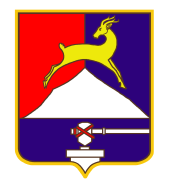 СОБРАНИЕ  ДЕПУТАТОВУСТЬ-КАТАВСКОГО ГОРОДСКОГО ОКРУГАЧЕЛЯБИНСКОЙ ОБЛАСТИПятнадцатое заседаниеРЕШЕНИЕ от  24.10.2018 г.   №    165                                                            г. Усть-Катав               О внесении изменений в решение Собрания депутатов Усть-Катавского городского округа от 18.08.2006г № 47 «Об утверждении Положения о передаче муниципального имущества в безвозмездное пользование»  Руководствуясь Федеральным законом от 06.10.2003 г. №131-Ф3 «Об общих принципах организации местного самоуправления в Российской Федерации», Уставом Усть-Катавского городского округа, Собрание депутатовРЕШАЕТ:Внести в решение Собрания депутатов Усть-Катавского городского округа от 18.08.2006 г. №47 «Об утверждении Положения о передаче муниципального имущества в безвозмездное пользование» следующие изменения:1.1. Дополнить подпунктом 2.19. следующего содержания:«2.19. Изменение условий договора безвозмездного пользования муниципальным имуществом, в том числе по обязательствам Ссудополучателя в части несения расходов на содержание и коммунальные платежи, допускается по соглашению сторон, если иное не предусмотрено законом, иными правовыми актами или договором.».Опубликовать настоящее решение в газете «Усть-Катавская неделя» и разместить на официальном сайте администрации Усть-Катавского городского округа www.ukgo.su.Контроль за выполнением настоящего решения возложить на председателя комиссии по финансово-бюджетной и экономической политике С.Н.Федосову.Председатель Собрания депутатовУсть-Катавского городского округа                                               А.И.Дружинин Глава Усть-Катавского городского округа                                    С.Д.Семков